＊利用日の２週間前までにセンターへ提出（FAX：0796-94-0212　E-mail：info@uwano.jp）○該当箇所に✔および必要事項をご記入ください。※班ごとに分けて受け取る場合：班ごとにかごを用意します。その中に班の必要数の食器材を用意します。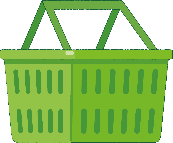 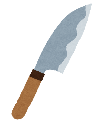 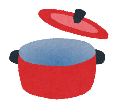 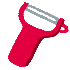 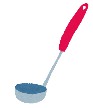 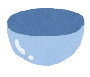 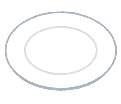 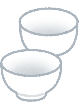 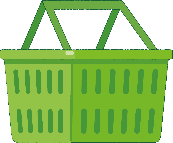 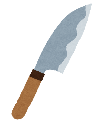 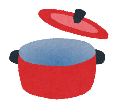 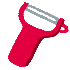 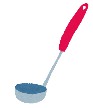 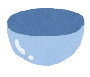 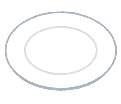 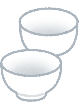 ※まとめて受け取る場合：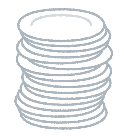 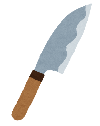 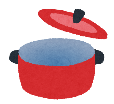 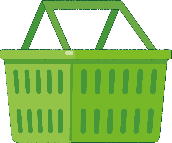 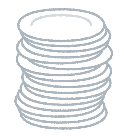 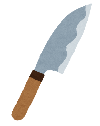 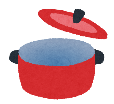 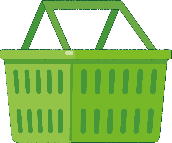 団体全体の食器材をまとめて貸し出します。○「班ごとに分けて受け取る」に✔を入れた方は、班分けをご記入ください。【お願い】使用後はきれいに洗い、ふきん等で水気を拭きとり返却してください。食器洗いなどに不備があった場合は、やり直しをお願いします。＊利用日の２週間前までにセンターへ提出（FAX：0796-94-0212　E-mail：info@uwano.jp）○該当箇所に✔および必要事項をご記入ください。※班ごとに分けて受け取る場合：班ごとにかごを用意します。その中に班の必要数の食器材を用意します。※まとめて受け取る場合：団体全体の食器材をまとめて貸し出します。○「班ごとに分けて受け取る」に✔を入れた方は、班分けをご記入ください。【お願い】使用後はきれいに洗い、ふきん等で水気を拭きとり返却してください。食器洗いなどに不備があった場合は、やり直しをお願いします。団体名担当者名利用場所 早瀬キャンプ場 早瀬キャンプ場 早瀬キャンプ場 第２キャンプ場 第２キャンプ場 第２キャンプ場 第２キャンプ場 第２キャンプ場 第３キャンプ場 第３キャンプ場 第３キャンプ場 第３キャンプ場 第３キャンプ場貸出日時年月日（）時分返却日時年月日（）時分貸出方法 班（グループ）ごとに分けて受け取る まとめて受け取る班分け人班　×班分け人班　×班分け人班　×班分け人班　×○食器（班の人数分用意）○食器（班の人数分用意）○食器（班の人数分用意）○調理器材（１つの班に必要な数量をご記入ください）○調理器材（１つの班に必要な数量をご記入ください）○調理器材（１つの班に必要な数量をご記入ください）○調理器材（１つの班に必要な数量をご記入ください）○調理器材（１つの班に必要な数量をご記入ください）○調理器材（１つの班に必要な数量をご記入ください）品名必要なら✔必要なら✔品名数品名数品名数皿鍋（10人用）包丁ボールおわん大おたままな板やかんおわん小飯ごう（５合）ピーラーたわし湯のみしゃもじざる（連絡欄）団体名うわのサマースクール担当者名兎和野　太郎利用場所 早瀬キャンプ場 早瀬キャンプ場 早瀬キャンプ場 第２キャンプ場 第２キャンプ場 第２キャンプ場 第２キャンプ場 第２キャンプ場 第３キャンプ場 第３キャンプ場 第３キャンプ場 第３キャンプ場 第３キャンプ場貸出日時2024年88月7日（水水）9時1515分返却日時2024年88月7日（水水）13時3030分貸出方法 班（グループ）ごとに分けて受け取る まとめて受け取る班分け6人班　×4班分け7人班　×2班分け人班　×班分け人班　×○食器（班の人数分用意）○食器（班の人数分用意）○食器（班の人数分用意）○調理器材（１つの班に必要な数量をご記入ください）○調理器材（１つの班に必要な数量をご記入ください）○調理器材（１つの班に必要な数量をご記入ください）○調理器材（１つの班に必要な数量をご記入ください）○調理器材（１つの班に必要な数量をご記入ください）○調理器材（１つの班に必要な数量をご記入ください）品名必要なら✔必要なら✔品名数品名数品名数皿鍋（10人用）1包丁2ボール2おわん大おたま1まな板2やかんおわん小飯ごう（５合）2ピーラー2たわし1湯のみしゃもじ2ざる1（連絡欄）